Муниципальное бюджетное общеобразовательное учреждение«Жабская основная общеобразовательная школаРовеньского района Белгородской области»Состав родительского комитета на 2017-2018 учебный год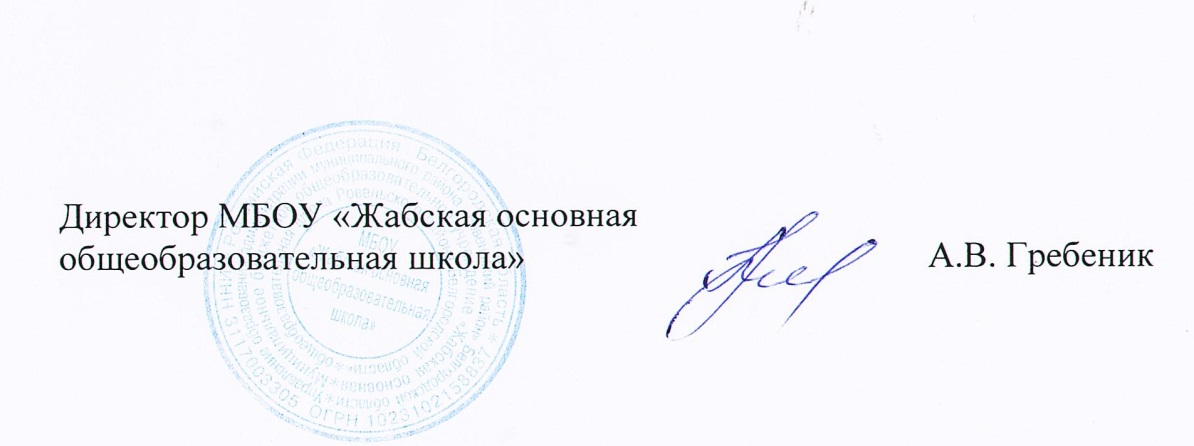 №п/пФ.И.О.Класс, в котором обучается ребёнок1.Египко Марина Владимировна22.Павленко Наталья Ильинична33.Дутова Марина Алексеевна44.Павленко Наталья Владимировна55.Закалюжная Елена Юрьевна66.Скрынник Оксана Валентиновна77.Лемешко Елена Ивановна88.Юрченко Виктор Григорьевич, председатель родительского комитета99.Сердюкова Наталья Григорьевна5